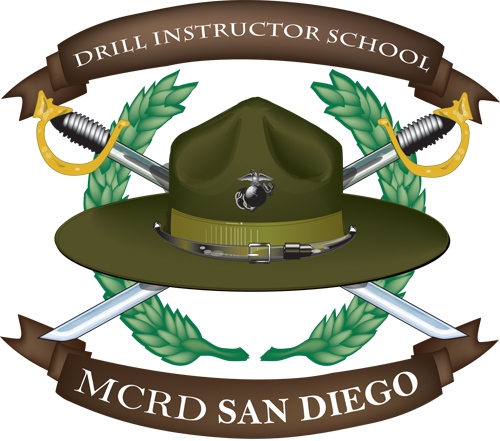 Suggested Class Materials List:1 roll clear packing tape1 glow strap*3 rolls recruit white tape1 Marking kit (1 inch)1 1”x12” inch ruler1 package of 3x5 index cards1 package of 5x8 index cards1 pr. scissors 1 8”x11” Binder (1 inch no film) *1 5”x8” Binder (1 inch no film) *2 combination locks** Refer to pictures below  glow strap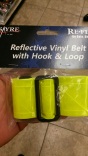  8x11 binder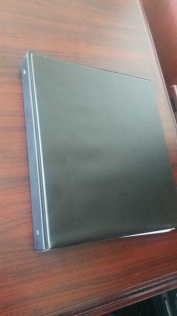  5x8 binder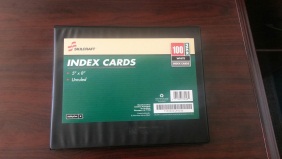  lock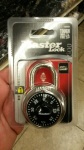 